中山市律师协会中律通（2017）66号转发关于推荐律师参加第七届粤港澳律师运动会的通知各律师所及律师：现将省律协《关于推荐律师参加第七届粤港澳律师运动会的通知》转发给你们。请按照通知要求，积极发动有体育特长的律师参加，并认真填写《2017年粤港澳律师运动会参赛律师推荐表》，附上被推荐人的电子相片（证件照）于2017年7月14日下午下班前报至市律协邮箱。联系人：杨晓政  电话：88228199邮箱：zhongshanlvshi@163.com附件：1、关于推荐律师参加第七届粤港澳律师运动会的通知2、2017年粤港澳律师运动会参赛律师推荐表中山市律师协会 2017年7月5日     附件1：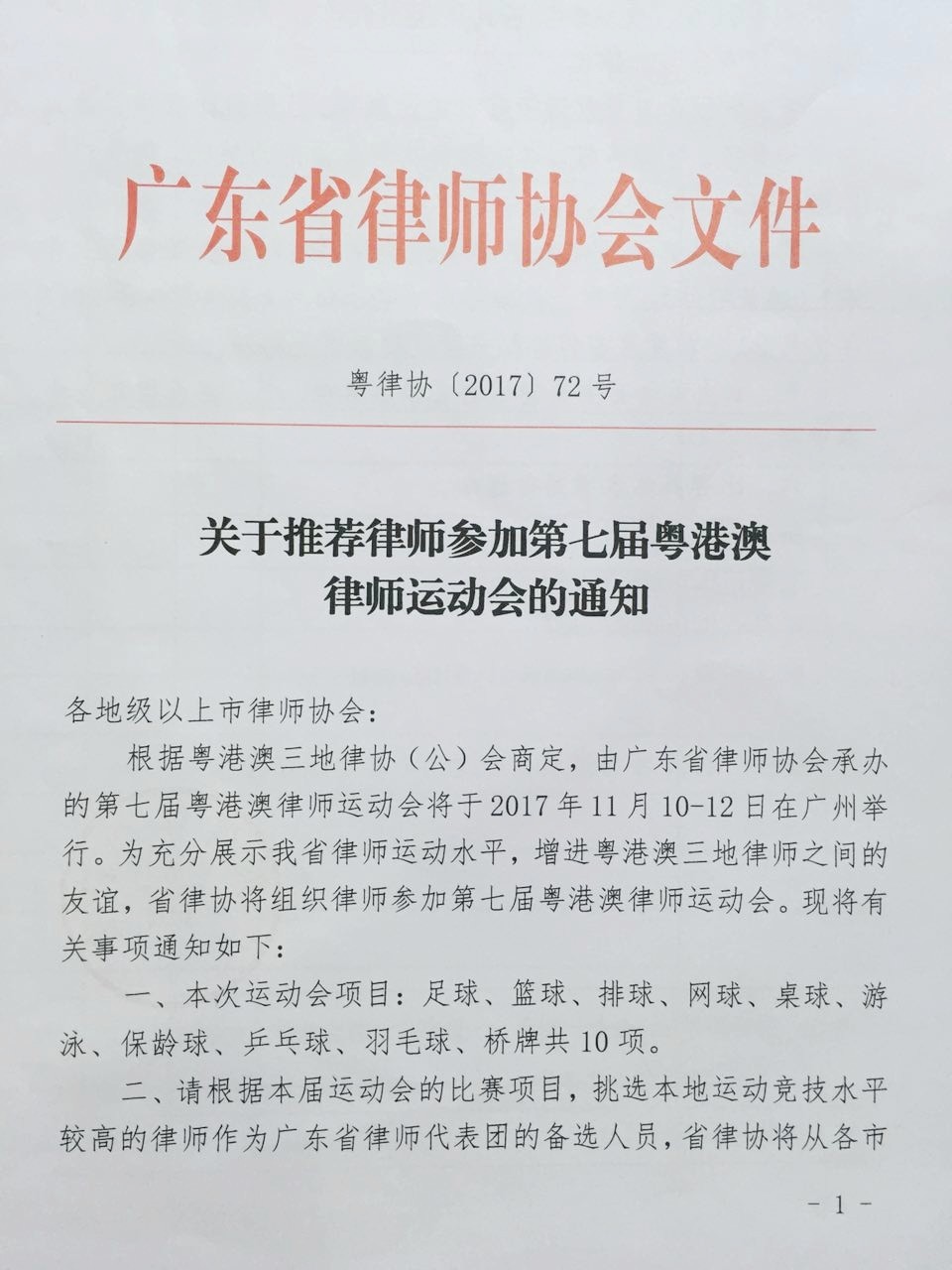 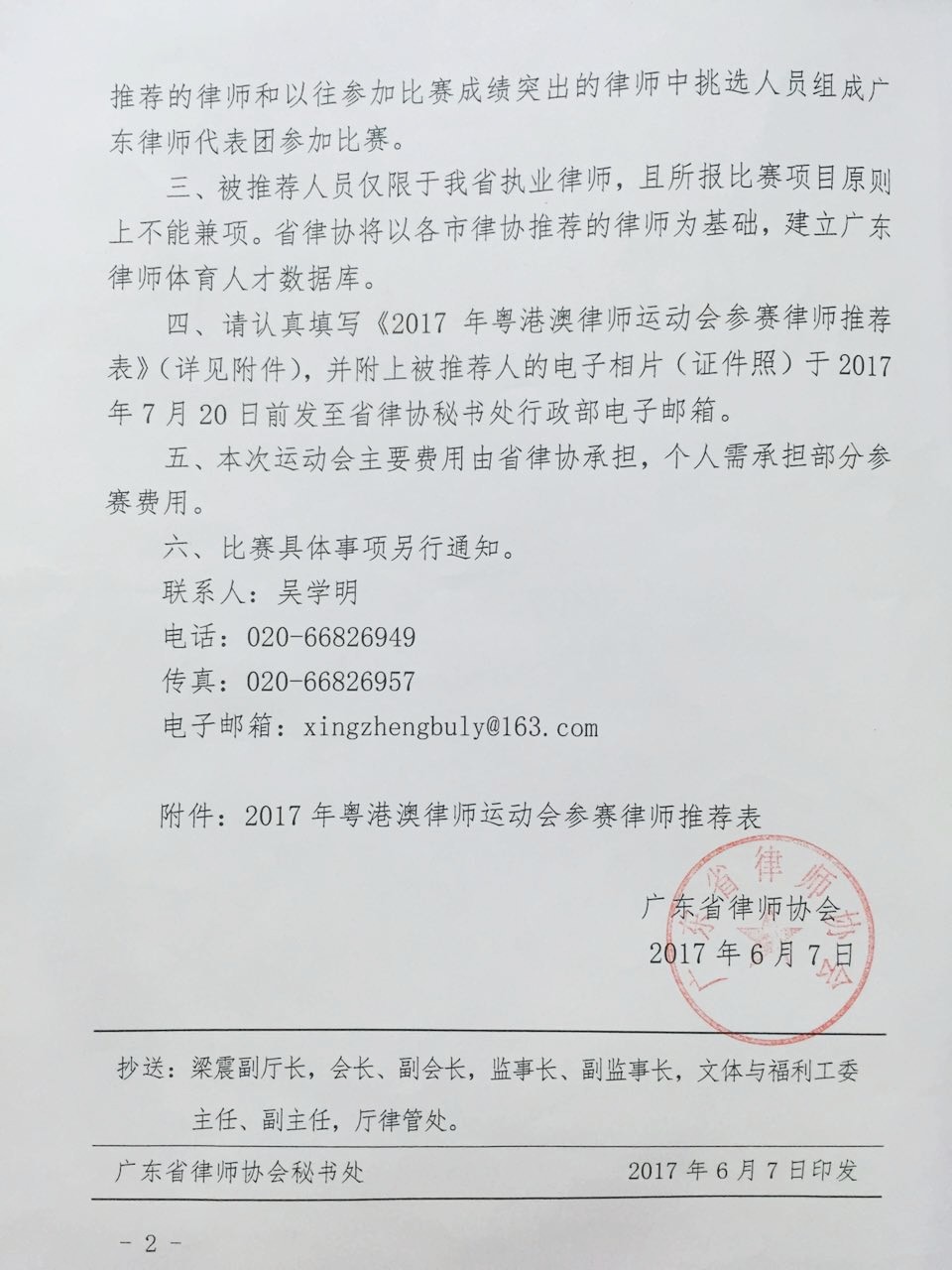 附件2：2017年粤港澳律师运动会参赛律师推荐表注：请于2017年7月14日前以所为单位填写好《推荐表》并加盖律师所公章，扫描《推荐表》电子版及一张证件照发送到市律协邮箱：zhongshanlvshi@163.com。联系人：杨晓政；联系电话：88228199。推荐单位（盖章）推荐单位（盖章）姓名性别年龄执业证号联系方式比赛项目曾获成绩